BIAŁE  ŁODZIE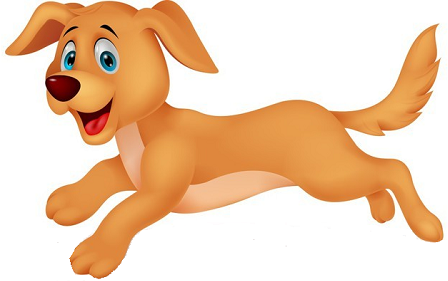 Po błękitnej, wielkiej wodziePłyną cztery białe łodzie.Każda ma rozpięte żagle,Wiatr w te żagle dmuchnął nagle.Białe łodzie kurs zmieniły,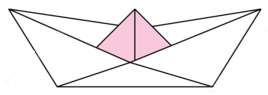 Wicher dmucha z całej siły.Na głębokie pcha je wody,A kapitan każdy młody.Sztorm potężny niebywale,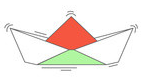 Białe grzywy, wielkie fale.Już przez burty wpływa woda,Białych łodzi bardzo szkoda.Leżą teraz już w głębinach - 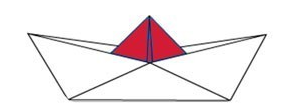 A to była pieska wina!Z kartek białych były łodzie,Woda - kałuża w ogrodzie.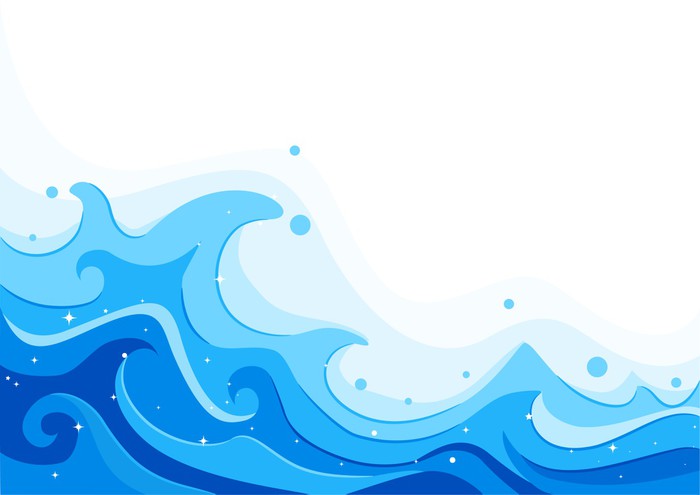 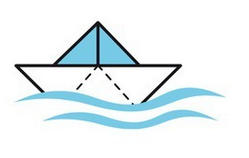 Łódki tata dzieciom składał,Gdy na dworze deszczyk padał.A sztorm zrobił pies nieduży,Który przebiegł po kałuży. Anna Edyk - Psuł